Тема:  Сказачная  страна шахмат.Задачи: 1)Закрепить и обобщить знание учащихся по курсу «Шахматы» первый год обучения. Познакомить с напольными шахматами, через дидактические игры. Заинтересовать уч-ся на этапе обучения шахмат  с помощью красочных иллюстраций , в наиболее доступной , занимательной форма подачи материала.2) развивать внимание, память, наглядно – образное и логическое мышление уч-ся.3) воспитывать усидчивость, внимательность,  терпеливость, изобретательность.Оборудование: демонтажные шахматные фигуры, чудесный мешочек, одежда для инсценировки сказки, шахматы (слайды с электр. доски проектора.)Ход урока.Орг. момент.  Сообщение темы и цели урока.- Здравствуйте  дети!- А знаете ли вы, что такое шахматы?- Это чудо из чудесНам известно с детства.Ждет ребят как дар небес Шахмат королевствоТам и ныне словно ветарь,На высоком тронеВосседает главный царьВ шахматной короне. Там отважны и сильны Пешки храбро бьются.Там и кони и слоныДоблесно деруться,Ферзь с ладьёй – на трон враговПоспевают всюду,Кем, не скажете ли мне.Выдумано чудо?- Ребята, как вы думаете, кто и когда придумал эту игру?(ответы детей)Основная часть.А) -Рассказ учителя о возникновении шахмат.Шахты (от персидского -шах мат – властитель умер) игра которая возникла в Индии. Предполагают, что шахматы были прототипом  различных войн и битв, но без кровопролития, и поэтому завоевали огромный интерес у правителей  древних государств, где они могли сразиться друг с другом, не причинив своему войску, ни единой царапины. Многие ученые полагают, что современные шахматы произошли от древней игры «чутуранго», в которой были представлены такие фигуры как хаста, ратка, ашва, и подати,  а так же раджа, в  которой фигуры стали располагаться на 64 клеточной доске, но вразных углах. И в шахматах 64 квадрата, т.е шахматное поле.Есть одна очень древняя легенда, которая повествует об одном умном крестьянине.Б) – Просмотр легенды на интерактивной доске.- Вопросы учащимся по просмотренному  видео.Кто пришел к Радже?            (ответ уч-ся)                                                                                                                                               Что предложил крестьянин? (ответ уч-ся)   Какое вознаграждение получил крестьянин?    (ответ уч-ся)   В) Чтение стихов учащимися о шахматах1 –й ученик  Чтобы в шахматы играть.Надо все законы знать.Как поставить доску нам, По каким ходить полям, Где ладья стоит, где слон, Где король воссел на трон.Конь с ферзём дополнит ряд.Пешки их прикрыл отряд.Вот и армия в строю.Не уронит честь в бою.                                                                   2-й ученик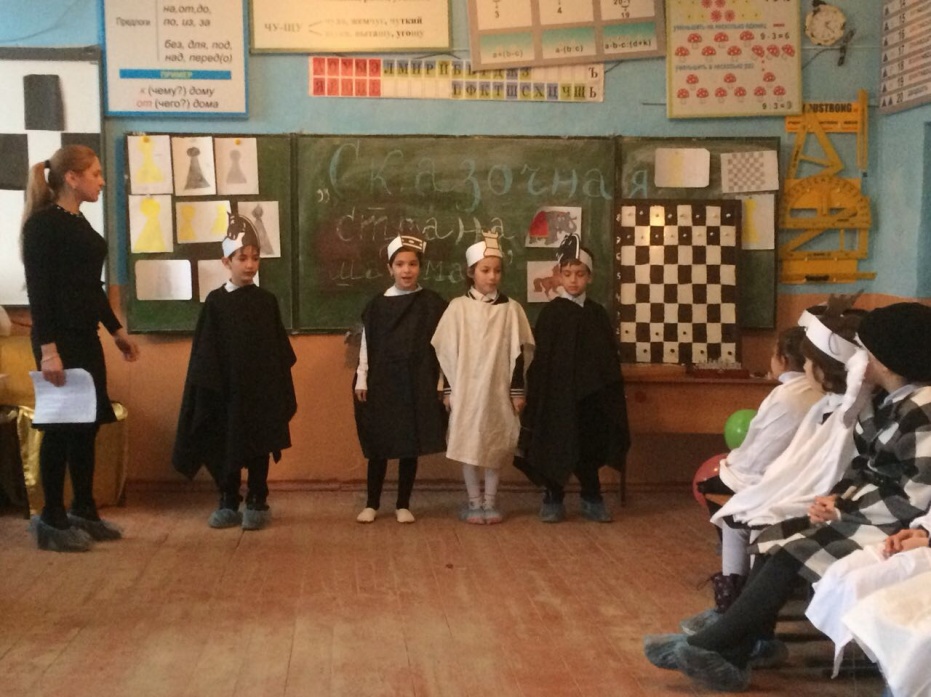 У кого же мне узнать,Кто мне может подсказать.Где могу я научитьсяСильно в шахматы играть?Папа мне сказал:- Сынок,Иди в шахматный кружок.Там научишься играть.И возможно, будешь многихЧерез время побеждать.3 – ученик Эта древняя игра Так коварна и хитра,Что без знания секретовНе пройдет побед пора.Что бы в шахматы играть, Нужно все о них узнать,Как различные фигурыПеред боем расставлять.Помнить, как их называтьИ куда переставлять.Строго правила игрыСоблюдать и уважать.III Инсценировка сказки.«В СТРАНЕ ШАХМАТ»УчительМы начнём с инсценировки сказки.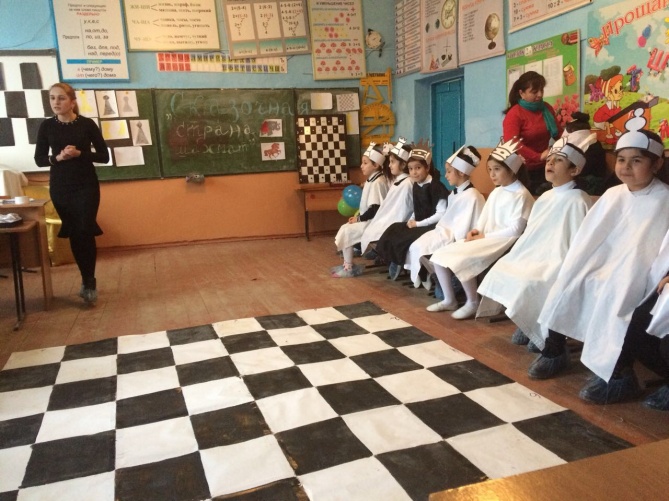 Выходят слон и конь.Началась наша,история с того, что дети пошли на экскурсию в зоопарк.Девочка.  Слон- это самое крупное животное на земле. Обитают они в юго-восточной Азии и Африке. На слоновохотятся  из-за  их  бивней,   используемых  в украшениях  и  поделках.  Для   предотвращения  полногоуничтожения слоны были занесены в Международную Красную книгуЭто конь - домашнее животное. Издревле помогал человеку трудиться в поле и охотиться.УчительИ вот подул ветер.Ребята берут шарики, и под воображаемым ветром их уносит к замку. Пока дети летят на шариках, ребята меняют таблички животных на таблички белых пешек. Пешки строевым шагом подход я т  к детямПешка белая :Стой! Кто идёт?Пешка чёрная Вы арестованы!Девочка: Вы наверно шутите?Пешка белая: Нет, вы арестованы!Подводят за руки к королю, который уже сидит на троне.Пешка чёрная: Мы поймали шпиона!Король: Шпиона?Девочка:  Мы не шпионы!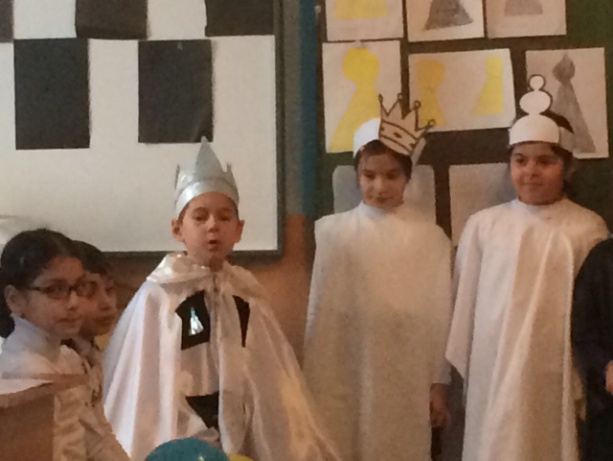 Король: Я думаю, что я тут сам не справлюсь (хлопает в ладоши и появляется ферзь).Ферзь: Что случилось, Ваше величество?     Король: У нас тут шпионы!МальчикМы не шпионы! Мы гуляли по зоопарку, и нас унёс ветер, к какой-то крепости. И какие-то белыечеловечки нас привели к вам. )Ферзь: Наверно вы в гости пришли? Присаживайтесь!Я король необычного королевства и войско у меня тоже обычное.ДевочкаЭто интересно. Расскажите о своём королевстве.                                               КорольРаньше, давным-давно, жил старый король. Он был совсем обычный. И королевство тоже было обычйое.
И было у этого короля 2 сына: белый королевич и чёрный королевич. А звали их так, потому что одйн^
любил носить только белую одежду, а другой только чёрную. Старый король умер, а сыновья ста™
враждовать и воевать между собой. Как то пришёл к ним старец.	^СтарецЗдравствуйте! Я принёс вам очень яркую и красочную игру. Она называется шахматы, (протягивает доску с фигурами). Там 2 королевства. Белый отряд, чёрный отряд-Друг против друга два войска стоят. Строгий п-врядб^1 в отряде одном Точно такой же в отряде другом. В каждом отряде - ты сам погляди -Оба угла занимают ладьи Рядом с ладьями кони видны Рядом с конями встали слоны Кто ж посредине? Ферзь с королём Самые главные в войске своём. Чтобы не путать, какие поля Тут для ферзя и для короля, Нужно запомнить одну из примет: Ферзь выбирает свой собственный цвет-Белый на белом квадрате стоит, Чёрному чёрный удачу сулит Есть свой квадрат у любого ферзя, Путать ферзя с королями нельзя! А перед всеми ^ладьёй и конём-Перед слоном, королём и ферзём-Пешки малютки стали стеной, Им начинать этот сказочный бой.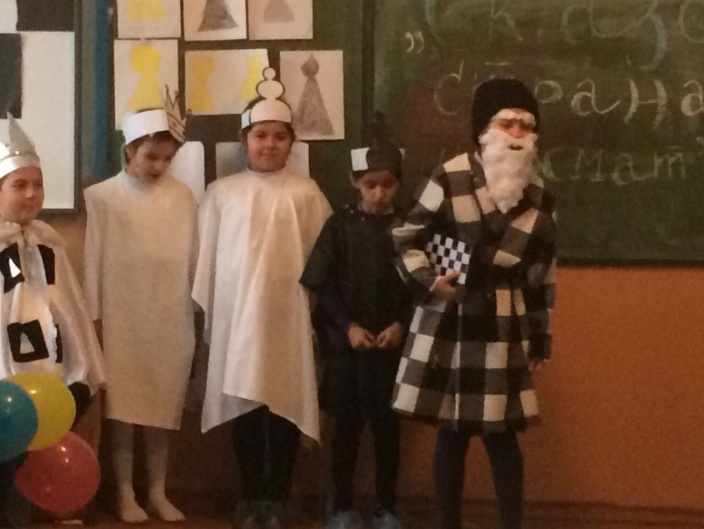 КорольПосле того, как старец им предложил эту замечательную игру - братья больше не враждовали между собой. И любое свободное время они занимал игрой в шахматы.ДевочкаВаше величество, а покажите нам, как ходят фигуры.Король Конечно, покажу.К этому времени стоят дети с карточкой ладьи.Король :     Это ладьи. Они ходят только по прямым линиям: вертикалям и горизонталям.  Ладьи маршируют по прямым линиям. В это время готовятся белый и чёрный кони.Король :    Это мои кони. Они ходят буквой «Г». Прыг-скок и в бок.Кони маршируют как фигуры коней. В это время готовятся слоны.    Король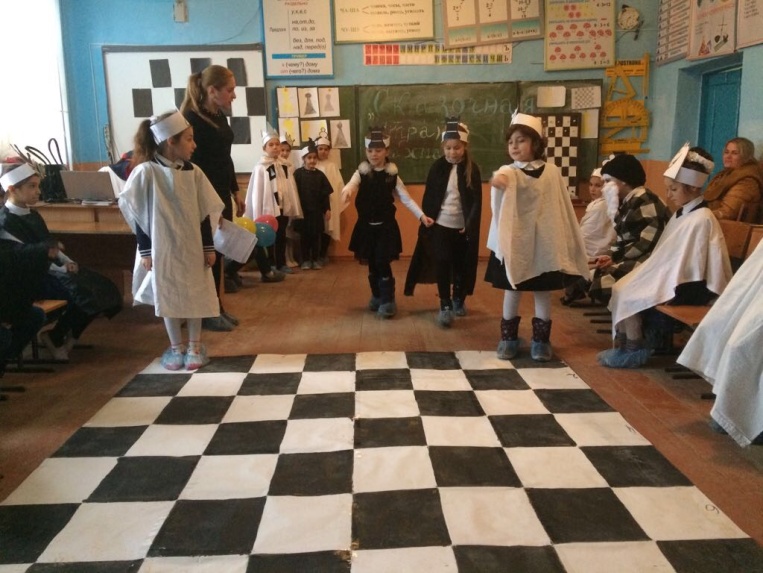    А это мои слоны. У них есть одна особенность. Белый слон ходит только по белым клеткам, а чёрный только по чёрным. Они ходят по диагонали Они никогда не встречаются.Слоны маршируют как нужно. А в это время готовятся ферзи. КорольКороль:  А с этим персонажем вы знакомы. Он может ходить как любая фигура, но только не так как конь. Т| же советник есть и у моего брата.Ферзь марширует по клеткам. А в это время готовятся пешки.Король: А это - пешки. Они идут только вперёд и не поворачивают назад. А дойдя до последней клетки могу  стать другой фигурой. Пешки показывают, как они ходят.     Король: А я хожу всего лишь на одну клетку в любую сторону.Мальчик:: А почему вы так недалеко ходите? Ведь вы самая главная фигура.Король:  Потому что мои фигуры должны меня защищать. И я не могу от них далеко отходить.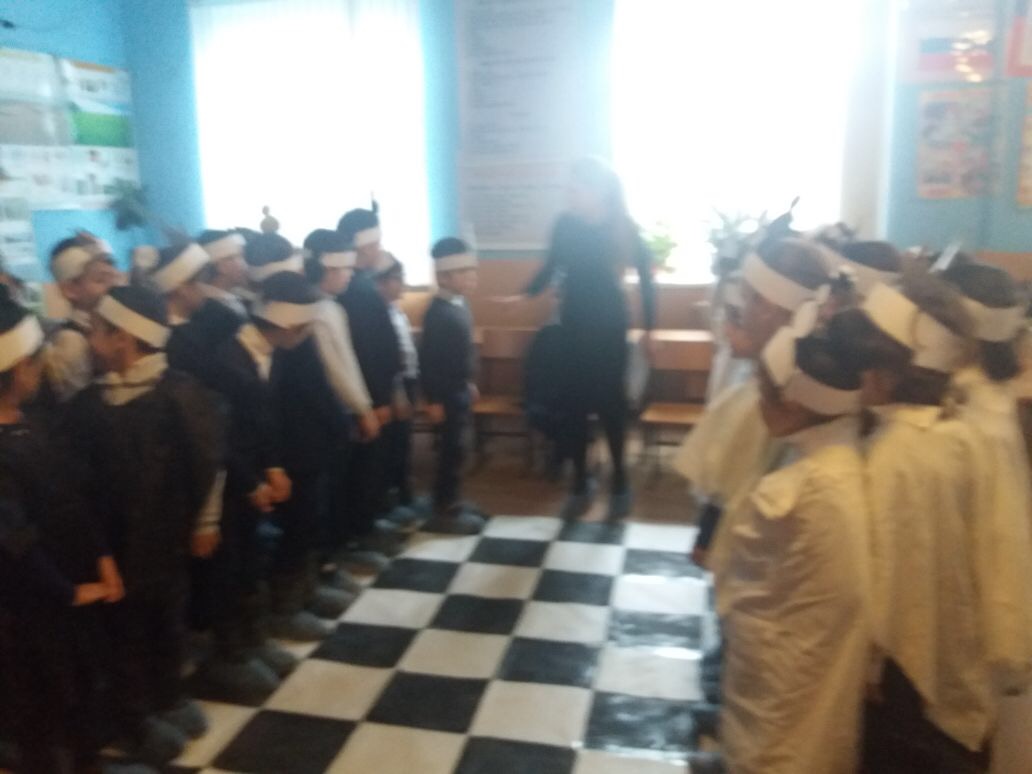 УчительСпасибо большое. Теперь я попрошу своих помощников занять свои места. И проверю, как наши гостихорошо запомнили нашу сказку. Помните, что вы должны дождавшись окончания вопроса поднимать руку и не выкрикивать с места.-Каких зверей дети встретили в зоопарке? (слона и коня)-Что случилось с главными героями потом? (улетели на воздушных шарах в волшебную страну шахмат)-Кого первым увидели дети? (пешек)-Что с ними сделали пешки? (арестовали)-Куда отвели детей пешки? (к королю)-Кто пришёл на помощь королю? (ферзь)-Как звали сыновей старого короля? (белый королевич и чёрный королевич)-Что делали королевичи после смерти отца? (воевали)-Кто прекратил эту вражду? (старец)-Чему он их научил? (игре в шахматы)-Покажите мне, как ходит Ладья? Слон белопольный? Слон чернопольный Пешка? Ферзь? Король?Теперь я проверю, как же вы внимательно слушали старца и научились расставлять фигуры. Сейчас мыустроим эстафету. У нас есть 2 шахматные доски. И попробуем (кто, как запомнил) расставить фигуры.Мне нужны 2 команды по 4 человека. Условие: подходите к шахматной доске, выставляете фигуру, возвращаетесь передаёте эстафету своему товарищу по команде и встаёте назад.IV. Загадки -	Я загадаю вам загадки, а вы угадайте о какой шахматной фигуре идёт
речь. За правильный ответ - поощрительный приз.Маленькая, удаленькая,Через поле пройдетИ награду найдет. (Пешка)Не живет в зверинце он И не весит сорок тонн, Но и ловок, и силен. Догадались? Это... (слон)Узнать его легко: он с гривой, С осанкой важной, горделивой. Красавца этого не тронь! Узнал, кто это? Это... (конь)Этот важный господин Захватил всю власть один. Слушаться его изволь. Кто это такой? (Король)Стоит в Углу с величием судьи, Приз дадут, и смело вступит в бои. Известна своей крайней прямотой, Неужто не узнаешь ты.. .(ладьи)Всех он смелее и сильней, И не узнать его нельзя, Он победит слонов, коней, Конечно, ты узнал... (ферзя)V. Итог урока Спасибо за урок. До свидания 